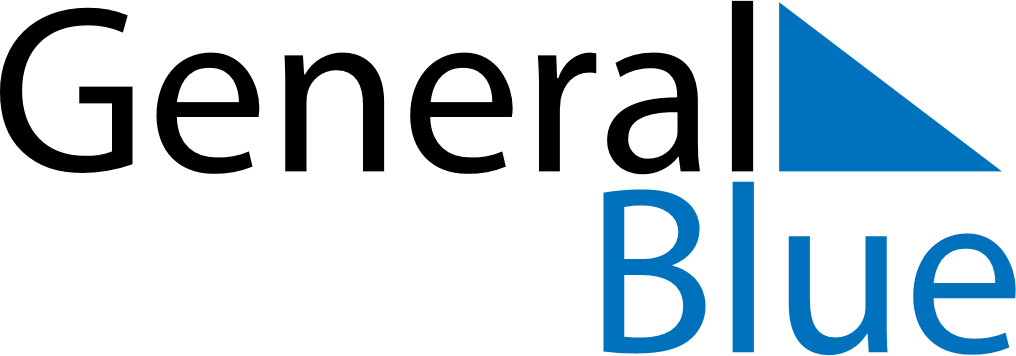 Daily PlannerApril 11, 2021 - April 17, 2021Daily PlannerApril 11, 2021 - April 17, 2021Daily PlannerApril 11, 2021 - April 17, 2021Daily PlannerApril 11, 2021 - April 17, 2021Daily PlannerApril 11, 2021 - April 17, 2021Daily PlannerApril 11, 2021 - April 17, 2021Daily Planner SundayApr 11MondayApr 12TuesdayApr 13WednesdayApr 14ThursdayApr 15 FridayApr 16 SaturdayApr 17MorningAfternoonEvening